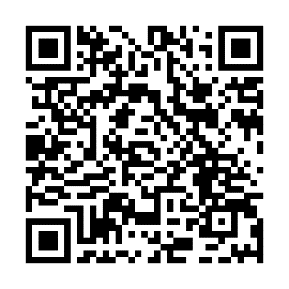 51111（）ココロン・カフェ 　しめきり111(）51111（）ココロン・カフェ 　しめきり111(）51111（）ココロン・カフェ 　しめきり111(）（にければ）Ｅメールアドレスなのなのとそのについて☑をけてください。※がなは1025（）までにおみください。 が　　　　　　　　　 はないなのなのとそのについて☑をけてください。※がなは1025（）までにおみください。 　　 　　 ろう 　　 ルビ　　  その（　　　　　　　　　　　　　　　　　　　　） 　　 　　 ろう 　　 ルビ　　  その（　　　　　　　　　　　　　　　　　　　　）の（は）のについて☑をけてください。 する しないののののについて☑をけてください。 してもい してしくないののののについて☑をけてください。※のをするです。したは（ホームページへ）にします。※をんだがらないようにし、をいます。※のをするです。したは（ホームページへ）にします。※をんだがらないようにし、をいます。